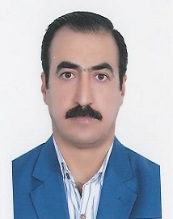 المعلومات الشخصيةالإسم - 	                    احمد عباس طوفان الطرفاويالحالة الاجتماعية - 	           متزوجتاريخ الميلاد -	          1969مكان الميلاد-  	         كربلاءالجنسية-                      عراقيهرقم البطاقه الوطنيه- 	196937450135تاريخ اول التعيين والعمل -	21 / 8 /2001     معمل سمنت كربلاءموبايل -	               07801546499//  07711457591 مكان العمل الحالي -	      مدرس مساعد في جامعة كربلاء – كلية السياحة الدينيةاللغات -	             الفارسيه - العربيهE-mail             ahmedtawafan69@gmail.com))                                   المؤهلات التعليميةاسم الجامعة	             البلد      الشهاده               التخصص      الدقيق       السنةمعهد كربلاء الفني	   العراق     دبلوم                 محاسبه	 محاسبه      1993  جامعة كربلاء المقدسه	   العراق    بكلوريوس               ادارة اعمال     ادارة اعمال   2010  جامعه أزاد اسلامي     ايران    ماجستير               ادارة اعمال     تسويق        2017الخبرات العمليهاسم الشركة	          مكان العمل	       السنة	         تخصص العملمعمل سمنت كربلاء	    كربلاء	       1999     	محاسب ماليهمعمل سمنت كربلاء	    كربلاء	     2001- 2005    محاسب كلفه وموجودات ثابتهمعمل سمنت كربلاء	   كربلاء	    2006 -2009	مدير ماليهالشركه العامة للسمنت الجنوبيه   النجف الاشرف 2001-2009    تصفية الحسابات الختاميه والمركز الماليجامعة كربلاء	                  الشؤون المالية  2009 -  2012	    مسؤول التخطيط الماليجامعة كربلاء                     العقود الحكوميه   2010 -2012    فتح ودراسة العروضجامعة كربلاء – كلية طب الاسنان    شعبة الحسابات    2017- 2018   مدير حسابات جامعة كربلاء– كلية السياحه الدينيه	 قسم السياحه        2018           مقرر قسم السياحه الدينيةالدورات التدريبيهاسم الدوره 	                  المكان	     السنه	                 الشهادةتدقيق العقود     	  جامعه المستنصريه	      2001	   تدقيق عقود المعاملاتدورات الحاسوب	  جامعة كربلاء             2011	IC3                   دورة انكليزي      	 جامعة كربلاء	       2011	TOEFL                 التشكرات والتقديراتالجهة المانحه	                     مكان العمل                       السنة	       العددرئيس مجلس محافظة كربلاء	       قسم الحسابات                 2008     	1رئيس جامعة كربلاء	              قسم الشؤون المالية	        2012   	6رئيس جامعة كربلاء	                قسم الشؤون المالية	         2013	4عمداء كليات((التربيةالرياضيه-علوم الطبية التطبيقية- العلوم الانسانية- الصيدله- السياحة الدينية- العلوم الاسلامية    قسم الشؤون المالية – شبعة التخطيط المالي   2012 - 2013	8عميد كلية العلوم السياحه الدينية	       قسم السياحه الدينية 	                          2018	1   المعلومات الشخصيةالمعلومات الشخصيةالمعلومات الشخصيةالمعلومات الشخصيةالمعلومات الشخصيةالمعلومات الشخصيةالمعلومات الشخصيةالمعلومات الشخصيةالمعلومات الشخصيةالمعلومات الشخصيةالمعلومات الشخصيةالإسم الإسم الإسم احمد عباس طوفان الطرفاوياحمد عباس طوفان الطرفاوياحمد عباس طوفان الطرفاوياحمد عباس طوفان الطرفاوياحمد عباس طوفان الطرفاوياحمد عباس طوفان الطرفاوياحمد عباس طوفان الطرفاوياحمد عباس طوفان الطرفاويالحالة الاجتماعية الحالة الاجتماعية الحالة الاجتماعية متزوجمتزوجمتزوجمتزوجمتزوجمتزوجمتزوجمتزوجتاريخ الميلاد تاريخ الميلاد تاريخ الميلاد 19691969196919691969196919691969مكان الميلادمكان الميلادمكان الميلادكربلاءكربلاءكربلاءكربلاءكربلاءكربلاءكربلاءكربلاءالجنسيةالجنسيةالجنسيةعراقيهعراقيهعراقيهعراقيهعراقيهعراقيهعراقيهعراقيهرقم البطاقه الوطنيهرقم البطاقه الوطنيهرقم البطاقه الوطنيه196937450135196937450135196937450135196937450135196937450135196937450135196937450135196937450135تاريخ اول التعيين والعملتاريخ اول التعيين والعملتاريخ اول التعيين والعمل21 / 8 /2001 معمل سمنت كربلاء21 / 8 /2001 معمل سمنت كربلاء21 / 8 /2001 معمل سمنت كربلاء21 / 8 /2001 معمل سمنت كربلاء21 / 8 /2001 معمل سمنت كربلاء21 / 8 /2001 معمل سمنت كربلاء21 / 8 /2001 معمل سمنت كربلاء21 / 8 /2001 معمل سمنت كربلاءموبايل موبايل موبايل 07801546499//  07711457591 07801546499//  07711457591 07801546499//  07711457591 07801546499//  07711457591 07801546499//  07711457591 07801546499//  07711457591 07801546499//  07711457591 07801546499//  07711457591 مكان العمل الحالي مكان العمل الحالي مكان العمل الحالي مدرس مساعد في جامعة كربلاء – كلية السياحة الدينيةمدرس مساعد في جامعة كربلاء – كلية السياحة الدينيةمدرس مساعد في جامعة كربلاء – كلية السياحة الدينيةمدرس مساعد في جامعة كربلاء – كلية السياحة الدينيةمدرس مساعد في جامعة كربلاء – كلية السياحة الدينيةمدرس مساعد في جامعة كربلاء – كلية السياحة الدينيةمدرس مساعد في جامعة كربلاء – كلية السياحة الدينيةمدرس مساعد في جامعة كربلاء – كلية السياحة الدينيةاللغات اللغات اللغات الفارسيه - العربيهالفارسيه - العربيهالفارسيه - العربيهالفارسيه - العربيهالفارسيه - العربيهالفارسيه - العربيهالفارسيه - العربيهالفارسيه - العربيهE-mail             (ahmedtawafan69@gmail.com)E-mail             (ahmedtawafan69@gmail.com)E-mail             (ahmedtawafan69@gmail.com)E-mail             (ahmedtawafan69@gmail.com)E-mail             (ahmedtawafan69@gmail.com)E-mail             (ahmedtawafan69@gmail.com)E-mail             (ahmedtawafan69@gmail.com)E-mail             (ahmedtawafan69@gmail.com)E-mail             (ahmedtawafan69@gmail.com)E-mail             (ahmedtawafan69@gmail.com)E-mail             (ahmedtawafan69@gmail.com)                                   المؤهلات التعليمية                                   المؤهلات التعليمية                                   المؤهلات التعليمية                                   المؤهلات التعليمية                                   المؤهلات التعليمية                                   المؤهلات التعليمية                                   المؤهلات التعليمية                                   المؤهلات التعليمية                                   المؤهلات التعليمية                                   المؤهلات التعليمية                                   المؤهلات التعليميةاسم الجامعةاسم الجامعةالبلدالبلدالشهادهالشهادهالشهادهالتخصص الدقيقالتخصص الدقيقالسنةمعهد كربلاء الفنيمعهد كربلاء الفنيالعراقالعراقدبلوم محاسبهدبلوم محاسبهدبلوم محاسبهمحاسبهمحاسبه19931993جامعة كربلاء المقدسهجامعة كربلاء المقدسهالعراقالعراقبكلوريوس ادارة اعمالبكلوريوس ادارة اعمالبكلوريوس ادارة اعمالادارة اعمالادارة اعمال20102010جامعه أزاد اسلاميجامعه أزاد اسلاميايرانايرانماجستير ادارة اعمالماجستير ادارة اعمالماجستير ادارة اعمالتسويقتسويق20172017الخبرات العمليهالخبرات العمليهالخبرات العمليهالخبرات العمليهالخبرات العمليهالخبرات العمليهالخبرات العمليهالخبرات العمليهالخبرات العمليهالخبرات العمليهالخبرات العمليهاسم الشركةاسم الشركةمكان العملمكان العملمكان العملالسنةتخصص العملتخصص العملتخصص العملتخصص العملتخصص العملمعمل سمنت كربلاءمعمل سمنت كربلاءكربلاءكربلاءكربلاء1999محاسب ماليهمحاسب ماليهمحاسب ماليهمحاسب ماليهمحاسب ماليهمعمل سمنت كربلاءمعمل سمنت كربلاءكربلاءكربلاءكربلاء2001- 2005     محاسب كلفه وموجودات ثابتهمحاسب كلفه وموجودات ثابتهمحاسب كلفه وموجودات ثابتهمحاسب كلفه وموجودات ثابتهمحاسب كلفه وموجودات ثابتهمعمل سمنت كربلاءمعمل سمنت كربلاءكربلاءكربلاءكربلاء2006 -2009مدير ماليهمدير ماليهمدير ماليهمدير ماليهمدير ماليهالشركه العامة للسمنت الجنوبيهالشركه العامة للسمنت الجنوبيهالنجف الاشرفالنجف الاشرفالنجف الاشرف2001 -2009تصفية الحسابات الختاميه والمركز الماليتصفية الحسابات الختاميه والمركز الماليتصفية الحسابات الختاميه والمركز الماليتصفية الحسابات الختاميه والمركز الماليتصفية الحسابات الختاميه والمركز الماليجامعة كربلاءجامعة كربلاءالشؤون الماليةالشؤون الماليةالشؤون المالية2009 - 2012مسؤول التخطيط الماليمسؤول التخطيط الماليمسؤول التخطيط الماليمسؤول التخطيط الماليمسؤول التخطيط الماليجامعة كربلاءجامعة كربلاءالعقود الحكوميهالعقود الحكوميهالعقود الحكوميه2010 -2012فتح ودراسة العروضفتح ودراسة العروضفتح ودراسة العروضفتح ودراسة العروضفتح ودراسة العروضجامعة كربلاء – كلية طب الاسنان جامعة كربلاء – كلية طب الاسنان شعبة الحسابات شعبة الحسابات شعبة الحسابات 2017- 2018مدير حسابات مدير حسابات مدير حسابات مدير حسابات مدير حسابات جامعة كربلاء– كلية السياحه الدينيهجامعة كربلاء– كلية السياحه الدينيهقسم السياحهقسم السياحهقسم السياحه2018مقرر قسم السياحه الدينيةمقرر قسم السياحه الدينيةمقرر قسم السياحه الدينيةمقرر قسم السياحه الدينيةمقرر قسم السياحه الدينيةالدورات التدريبيهالدورات التدريبيهالدورات التدريبيهالدورات التدريبيهالدورات التدريبيهالدورات التدريبيهالدورات التدريبيهالدورات التدريبيهالدورات التدريبيهالدورات التدريبيهالدورات التدريبيهاسم الدوره المكانالمكانالمكانالمكانالسنهالشهادةالشهادةالشهادةالشهادةالشهادةتدقيق العقودجامعه المستنصريهجامعه المستنصريهجامعه المستنصريهجامعه المستنصريه2001تدقيق عقود المعاملاتتدقيق عقود المعاملاتتدقيق عقود المعاملاتتدقيق عقود المعاملاتتدقيق عقود المعاملاتدورات الحاسوبجامعة كربلاءجامعة كربلاءجامعة كربلاءجامعة كربلاء2011IC3IC3IC3IC3IC3دورة انكليزيجامعة كربلاءجامعة كربلاءجامعة كربلاءجامعة كربلاء2011TOEFLTOEFLTOEFLTOEFLTOEFLالتشكرات والتقديراتالتشكرات والتقديراتالتشكرات والتقديراتالتشكرات والتقديراتالتشكرات والتقديراتالتشكرات والتقديراتالتشكرات والتقديراتالتشكرات والتقديراتالتشكرات والتقديراتالتشكرات والتقديراتالتشكرات والتقديراتالجهة المانحهمكان العمل مكان العمل مكان العمل مكان العمل مكان العمل السنةالسنةالعددالعددالعددرئيس مجلس محافظة كربلاءقسم الحسابات قسم الحسابات قسم الحسابات قسم الحسابات قسم الحسابات 20082008111رئيس جامعة كربلاءقسم الشؤون الماليةقسم الشؤون الماليةقسم الشؤون الماليةقسم الشؤون الماليةقسم الشؤون المالية20122012666رئيس جامعة كربلاءقسم الشؤون الماليةقسم الشؤون الماليةقسم الشؤون الماليةقسم الشؤون الماليةقسم الشؤون المالية20132013444عمداء كليات((التربيةالرياضيه-علوم الطبية التطبيقية- العلوم الانسانية- الصيدله- السياحة الدينية- العلوم الاسلامية))قسم الشؤون المالية – شبعة التخطيط الماليقسم الشؤون المالية – شبعة التخطيط الماليقسم الشؤون المالية – شبعة التخطيط الماليقسم الشؤون المالية – شبعة التخطيط الماليقسم الشؤون المالية – شبعة التخطيط المالي2012 - 20132012 - 2013888عميد كلية العلوم السياحه الدينيةقسم السياحه الدينية قسم السياحه الدينية قسم السياحه الدينية قسم السياحه الدينية قسم السياحه الدينية 20182018111